                                        `  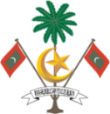 ކޮމިޝަނަރ އޮފް ސްޕޯޓްސްމިނިސްޓްރީ އޮފް ސްޕޯޓްސް، ފިޓްނަސް އެންޑް ރެކްރިއޭޝަން މާލެ، ދިވެހިރާއްޖެ.ކުޅިވަރު ޖަމްޢިއްޔާ ރަޖިސްޓަރީކުރަން އެދޭ މީހާގެ ދަރަންޏެއް އޮތްތޯ ބެލުމާއި، ކުށުގެ ރިކޯޑު ސާފުކުރާ ފޯމުފުރިހަމަ ނަން:...........................................................ދާއިމީ އެޑްރެސް:.........................................................މިހާރުގެ އެޑްރެސް:...................................................ދިވެހި ރައްޔިތެއްކަން އަންގައިދޭ ކާޑު ނަންބަރު:.....................................އުމުރު:........................................... ސޮއި:..........................................................................ރަޖިސްޓަރީ ކުރުމަށް އެދޭ ކުޅިވަރު ޖަމްޢިއްޔާގެ ނަން:...................................................................................................................................................................މި ފޯމުގައި ވޭތުވެދިޔަ 4 އަހަރު ދުވަހުގެ ތެރޭގައި މީނާއާބެހޭ ގޮތުން ހިނގާފައިވާ ހުރިހާ މައްސަލައެއް ހިމެނުއްވުން އެދެމެވެ.ފޯމް ދޫކުރި ތާރީޚް: ............................................. ފޯމު ގެނައި ތާރީޚް: ......................................................ތާރީޚްސޮއިނަންމަޢުލޫމާތު ދެއްވާ ފަރާތުގެ މަޤާމުއޮތް /ނެތްމައްސަލަ ސާފުކޮށްދެއްވާ އޮފީސްމޯލްޑިވްސް ޕޮލިސް ސަރވިސްޕްރޮސިކިއުޓަރ ޖެނެރަލްގެ އޮފީސްޑިޕާޓްމަންޓް އޮފް ޖުޑިޝަލް އެޑްމިނިސްޓްރޭޝަން / ރަށުކޯޓުން ސާފުކުރުމަށްސިވިސް ކޯޓްކްރިމިނަލް ކޯޓްފެމިލީ ކޯޓްދިވެހިރާއްޖޭގެ ހައިކޯޓްމޯލްޑިވްސް ކަރެކްޝަން ސަރވިސް